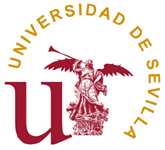 				   FACULTAD DE MEDICINA			  ENTREGA DE TRABAJO FIN DE GRADOD.Dª______________________________________________, con D.N.I. _______________, alumno/a matriculado en la Facultad de Medicina en el grado de ________________________________________  cumpliendo con los Requisitos establecidos por la normativa vigente, hace entrega en la Secretaría de la Facultad del Trabajo de Fin de Grado titulado:_________________________________________________________________________________________________________________________________ cuyo Tutor/a es el/la Profesor/a D./Dª. ________________________________________ adscrito/a al Departamento de ______________________________________________Área de Conocimiento______________________________Asimismo declara que:1º. Es consciente de que la tramitación de dicho trabajo para su defensa queda condicionada a la comprobación del cumplimiento de los requerimientos establecidos en la relación al formato en el que debe entregarse.2º. Es consciente de que la solicitud de expedición del título universitario oficial correspondiente supone el cierre del expediente académico en los citados estudios, por lo que no podrán ser calificado/a a partir de dicho momento en ninguna asignatura matriculada dentro de los estudios.Sevilla, a ___ de _____________ de ________El/La alumno/a,                                                                        La SecretaríaDATOS DEL ALUMNO/ADIRECCIÓN:_____________________________________________________LOCALIDAD:____________________________________________________PROVINCIA:_________________________COD. POSTAL________________TELÉFONO:_________________________MÓVIL: _____________________NÚMERO DE EJEMPLARES QUE ENTREGA:_____________A cumplimentar por SecretaríaNº de Créditos superadosMatriculado de todos los créditosEntrega de Informe